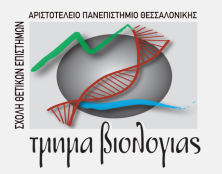 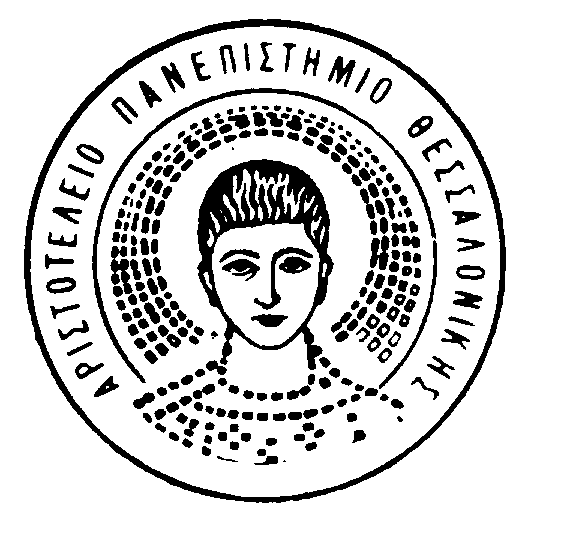 ΑΡΙΣΤΟΤΕΛΕΙΟ ΠΑΝΕΠΙΣΤΗΜΙΟ ΘΕΣΣΑΛΟΝΙΚΗΣ ΤΜΗΜΑ ΒΙΟΛΟΓΙΑΣ Τίτλος (20ptTimesNewRoman) Ονοματεπώνυμο  Φοιτητή (14pt) ΑΕΜ(14pt)Επόπτης Καθηγητής: (12pt) Μονάδα Εκτέλεσης: (12pt) Εκπαιδευτής Μονάδας: (12pt)Θεσσαλονίκη, Έτος εκπόνησης ΠΑ (12pt)